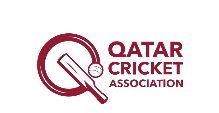 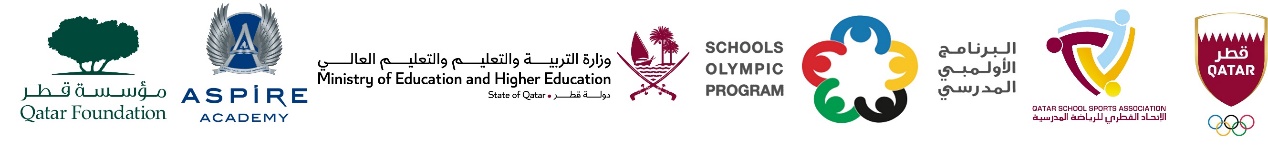 School Olympic Program/ Seventeenth editionCricket tournament - Girls Secondary Born in 2006 – 2008Girls Secondary – Born in 2006 – 2007 - 2008Girls Secondary – Born in 2006 – 2007 - 2008Group AGroup BTNG Secondary – Al Wakra.Bright Future International SchoolBirla Public SchoolAl Khor International School CBSCNoble International SchoolMES Indian School, DohaDPS Modern Indian School-